   본인은 귀사의 “정관장” 위탁점사업에 참여하고자 아래와 같이 신청하오니, 접수하여  주시기 바랍니다.개인정보 수집·이용 동의서(정관장LOUNGE 위탁점사업 희망자用)㈜한국인삼공사 귀하 귀사와의 위탁사업심의 절차와 관련하여 귀사가 본인의 개인정보를 수집·이용하거나 제3자에게 제공하고자 하는 경우에는 「개인정보 보호법」에 따라 본인의 동의를 얻어야 합니다. 이에 본인은 귀사가 아래의 내용과 같이 본인의 개인정보를 수집·이용 또는 제공하는 것에 동의합니다.1. 수집·이용에 관한 사항2. 개인정보 위탁업체 제공에 관한 사항개인정보 제공자는 전화, 서면 등을 통하여 아래의 담당자를 통하여 개인정보를 수정, 삭제 요청을 할 수 있습니다.개인정보 보호책임자 : 영업실 이상원 실장 02-2189-3894개인정보 취급자 : (정) 장일봉 부장. (부) 하원일 과장 02-2189-2205본인은 개인정보 수집·이용 또는 제공에 관한 본 동의서의 내용을 이해하였습니다.                                                                       년      월      일                                                               성명 :                    서명 또는 (인)                                                           생년월일 :정관장 위탁점사업 신청서정관장 위탁점사업 신청서정관장 위탁점사업 신청서정관장 위탁점사업 신청서정관장 위탁점사업 신청서정관장 위탁점사업 신청서정관장 위탁점사업 신청서정관장 위탁점사업 신청서정관장 위탁점사업 신청서정관장 위탁점사업 신청서정관장 위탁점사업 신청서정관장 위탁점사업 신청서정관장 위탁점사업 신청서정관장 위탁점사업 신청서정관장 위탁점사업 신청서접수번호접수번호 ※굵은 선 안만 작성하여 주십시오 ※굵은 선 안만 작성하여 주십시오 ※굵은 선 안만 작성하여 주십시오 ※굵은 선 안만 작성하여 주십시오 ※굵은 선 안만 작성하여 주십시오 ※굵은 선 안만 작성하여 주십시오 ※굵은 선 안만 작성하여 주십시오 ※굵은 선 안만 작성하여 주십시오 ※굵은 선 안만 작성하여 주십시오 ※굵은 선 안만 작성하여 주십시오 1. 인적사항 1. 인적사항 1. 인적사항 1. 인적사항 1. 인적사항 1. 인적사항 1. 인적사항 1. 인적사항 1. 인적사항 1. 인적사항 1. 인적사항 1. 인적사항 1. 인적사항 1. 인적사항 1. 인적사항신청일자신청일자신청자 성명신청자 성명성별생년월일생년월일생년월일KGC, KT&G  및 그룹사 관련여부(가족, 친척, 지인 등)KGC, KT&G  및 그룹사 관련여부(가족, 친척, 지인 등)KGC, KT&G  및 그룹사 관련여부(가족, 친척, 지인 등)현재직업핸드폰 번호핸드폰 번호핸드폰 번호KGC, KT&G  및 그룹사 관련여부(가족, 친척, 지인 등)KGC, KT&G  및 그룹사 관련여부(가족, 친척, 지인 등)KGC, KT&G  및 그룹사 관련여부(가족, 친척, 지인 등)현재직업이메일주소이메일주소이메일주소주소주소2. 지원지역2. 지원지역2. 지원지역2. 지원지역2. 지원지역2. 지원지역2. 지원지역2. 지원지역2. 지원지역2. 지원지역2. 지원지역2. 지원지역2. 지원지역2. 지원지역2. 지원지역지원지역기입1순위 (필수)1순위 (필수)1순위 (필수)정관장 위탁사업자 모집 최초 인지 경로정관장 위탁사업자 모집 최초 인지 경로정관장 위탁사업자 모집 최초 인지 경로정관장 위탁사업자 모집 최초 인지 경로정관장 위탁사업자 모집 최초 인지 경로정관장 위탁사업자 모집 최초 인지 경로지원지역기입2순위2순위2순위고객센터문의홈페이지(정몰)모집공고홈페이지(정몰)모집공고현수막광고지인추천기타지원지역기입3순위3순위3순위고객센터문의홈페이지(정몰)모집공고홈페이지(정몰)모집공고현수막광고지인추천기타√ 모집지역은 홈페이지 모집공고 참조(모집공고 지역 외 위탁점사업 신청 불가)3. 사업 관련√ 모집지역은 홈페이지 모집공고 참조(모집공고 지역 외 위탁점사업 신청 불가)3. 사업 관련√ 모집지역은 홈페이지 모집공고 참조(모집공고 지역 외 위탁점사업 신청 불가)3. 사업 관련√ 모집지역은 홈페이지 모집공고 참조(모집공고 지역 외 위탁점사업 신청 불가)3. 사업 관련√ 모집지역은 홈페이지 모집공고 참조(모집공고 지역 외 위탁점사업 신청 불가)3. 사업 관련√ 모집지역은 홈페이지 모집공고 참조(모집공고 지역 외 위탁점사업 신청 불가)3. 사업 관련√ 모집지역은 홈페이지 모집공고 참조(모집공고 지역 외 위탁점사업 신청 불가)3. 사업 관련√ 모집지역은 홈페이지 모집공고 참조(모집공고 지역 외 위탁점사업 신청 불가)3. 사업 관련√ 모집지역은 홈페이지 모집공고 참조(모집공고 지역 외 위탁점사업 신청 불가)3. 사업 관련√ 모집지역은 홈페이지 모집공고 참조(모집공고 지역 외 위탁점사업 신청 불가)3. 사업 관련√ 모집지역은 홈페이지 모집공고 참조(모집공고 지역 외 위탁점사업 신청 불가)3. 사업 관련√ 모집지역은 홈페이지 모집공고 참조(모집공고 지역 외 위탁점사업 신청 불가)3. 사업 관련√ 모집지역은 홈페이지 모집공고 참조(모집공고 지역 외 위탁점사업 신청 불가)3. 사업 관련√ 모집지역은 홈페이지 모집공고 참조(모집공고 지역 외 위탁점사업 신청 불가)3. 사업 관련√ 모집지역은 홈페이지 모집공고 참조(모집공고 지역 외 위탁점사업 신청 불가)3. 사업 관련신청인의경력신청인의경력      년   월 ~   년   월 :       년   월 ~   년   월 :       년   월 ~   년   월 :       년   월 ~   년   월 :       년   월 ~   년   월 :       년   월 ~   년   월 :       년   월 ~   년   월 :       년   월 ~   년   월 :       년   월 ~   년   월 :       년   월 ~   년   월 :       년   월 ~   년   월 :       년   월 ~   년   월 :       년   월 ~   년   월 : 신청인의경력신청인의경력      년   월 ~   년   월 :       년   월 ~   년   월 :       년   월 ~   년   월 :       년   월 ~   년   월 :       년   월 ~   년   월 :       년   월 ~   년   월 :       년   월 ~   년   월 :       년   월 ~   년   월 :       년   월 ~   년   월 :       년   월 ~   년   월 :       년   월 ~   년   월 :       년   월 ~   년   월 :       년   월 ~   년   월 : 신청인의경력신청인의경력      년   월 ~   년   월 :       년   월 ~   년   월 :       년   월 ~   년   월 :       년   월 ~   년   월 :       년   월 ~   년   월 :       년   월 ~   년   월 :       년   월 ~   년   월 :       년   월 ~   년   월 :       년   월 ~   년   월 :       년   월 ~   년   월 :       년   월 ~   년   월 :       년   월 ~   년   월 :       년   월 ~   년   월 : 신청인의경력신청인의경력      년   월 ~   년   월 :       년   월 ~   년   월 :       년   월 ~   년   월 :       년   월 ~   년   월 :       년   월 ~   년   월 :       년   월 ~   년   월 :       년   월 ~   년   월 :       년   월 ~   년   월 :       년   월 ~   년   월 :       년   월 ~   년   월 :       년   월 ~   년   월 :       년   월 ~   년   월 :       년   월 ~   년   월 : 정관장위탁점사업신청 동기정관장위탁점사업신청 동기정관장위탁점사업신청 동기위탁점사업 관련신청인의 강점위탁점사업 관련신청인의 강점위탁점사업 관련신청인의 강점사 y  진(3cm x 4cm)  사 y  진(3cm x 4cm)  사 y  진(3cm x 4cm)  이     력     서이     력     서이     력     서이     력     서이     력     서이     력     서이     력     서이     력     서사 y  진(3cm x 4cm)  사 y  진(3cm x 4cm)  사 y  진(3cm x 4cm)  신청자 성명생년월일생년월일                   (남, 여)                   (남, 여)사 y  진(3cm x 4cm)  사 y  진(3cm x 4cm)  사 y  진(3cm x 4cm)  E-mail전화번호전화번호사 y  진(3cm x 4cm)  사 y  진(3cm x 4cm)  사 y  진(3cm x 4cm)  주  소경력기    간기    간기    간근 무 처근 무 처직  위직  위업 무 내 용업 무 내 용업 무 내 용경력경력경력경력경력경력자 격및면 허취득 년월일취득 년월일취득 년월일자격증 및 면허명자격증 및 면허명자격증 및 면허명자격증 및 면허명시  행  처시  행  처시  행  처자 격및면 허자 격및면 허자 격및면 허자 격및면 허가족사항관 계성  명성  명연 령직  업직  업직  업직  업직  업근무처가족사항가족사항가족사항가족사항가족사항위 기재사항이 사실과 다름없음을 확인합니다.   년       월       일성 명 :                      (서명)위 기재사항이 사실과 다름없음을 확인합니다.   년       월       일성 명 :                      (서명)위 기재사항이 사실과 다름없음을 확인합니다.   년       월       일성 명 :                      (서명)위 기재사항이 사실과 다름없음을 확인합니다.   년       월       일성 명 :                      (서명)위 기재사항이 사실과 다름없음을 확인합니다.   년       월       일성 명 :                      (서명)위 기재사항이 사실과 다름없음을 확인합니다.   년       월       일성 명 :                      (서명)위 기재사항이 사실과 다름없음을 확인합니다.   년       월       일성 명 :                      (서명)위 기재사항이 사실과 다름없음을 확인합니다.   년       월       일성 명 :                      (서명)위 기재사항이 사실과 다름없음을 확인합니다.   년       월       일성 명 :                      (서명)위 기재사항이 사실과 다름없음을 확인합니다.   년       월       일성 명 :                      (서명)위 기재사항이 사실과 다름없음을 확인합니다.   년       월       일성 명 :                      (서명)자기소개서 성격 및 장단점(보유역량) 경력사항 및 사회활동사항(판매/영업 관련 경력 및 인적 네트워크) ※ 경력/사회활동 사항과 활동 중인 모임 등 본인의 장점이 나타낼 수 있게 작성하여 주십시오  지원동기 및 포부위 모든 기재사항은 사실과 다름없음을 확인합니다.20    년    월    일      작성자 :             (인) 정관장위탁점 사업자 선정 절차 및 유의사항 안내1. 정관장 위탁점 사업자 선정 절차는 아래와 같습니다.2. 정관장 위탁점 사업자 선정 제출서류는 아래와 같습니다.정관장 위탁점 사업자 신청서 및 기타 제출서류는 본인이 작성하여 원본을 등기우편으로제출 하여 주시고, 자필로 서명하셔야 합니다. 제출서류가 향후 허위로 판명될 경우 합격이 취소 될 수 있습니다.제출하신 신청서 및 제출서류는 정관장 위탁점 사업자 심의 및 신청이력관리 자료로만 사용되며 심의절차 종료 1년 이후에는 모두 폐기됨을 안내 드립니다. 3. 제출서류 중 기타서류의 작성 및 발급 방법은 다음과 같습니다.사업계획서 작성방법 안내사업계획서 작성방법 안내▶본 안내서는 귀하가 정관장 위탁점사업자 신청 시 작성하여 제출 할 사업계획서에 대한 안내 목적으로 제작되었습니다.사업계획서의 내용 • 형식 등은 자유양식으로 신청자의 자율 작성이나, 제출 서류의허위 및 부실작성 또는 필수내용 누락 등은 평가 상 불이익을 받으실 수 있습니다. □ 문서 형식 : 한글/MS WORD or 파워포인트, 최소 3매 이상 □ 필수 기재사항 ※ 희망지역이 다수인 경우 모든 내용은 1순위 희망지역 중심으로 작성 하셔야 합니다. ○ 상권분석 및 매출창출 기회요소 기재  ○ 희망지역 상권 내 정관장 매장의 특성에 맞는 판매 계획 기재○ 매장 운영계획○ 기타 사항▶본 안내서는 귀하가 정관장 위탁점사업자 신청 시 작성하여 제출 할 사업계획서에 대한 안내 목적으로 제작되었습니다.사업계획서의 내용 • 형식 등은 자유양식으로 신청자의 자율 작성이나, 제출 서류의허위 및 부실작성 또는 필수내용 누락 등은 평가 상 불이익을 받으실 수 있습니다. □ 문서 형식 : 한글/MS WORD or 파워포인트, 최소 3매 이상 □ 필수 기재사항 ※ 희망지역이 다수인 경우 모든 내용은 1순위 희망지역 중심으로 작성 하셔야 합니다. ○ 상권분석 및 매출창출 기회요소 기재  ○ 희망지역 상권 내 정관장 매장의 특성에 맞는 판매 계획 기재○ 매장 운영계획○ 기타 사항신용평가서 발급방법1. www.allcredit.co.kr※ 상기 사이트와 ㈜한국인삼공사와는 아무 관계가 없습니다.2. 회원가입 (일반회원으로 가입완료 후 로그인)3. 상단 신용관리 클릭 후 신용관리 서비스 중 제출용신용보고서 클릭4. 평점기본보고서 (10,000원) 선택 후 신청하기 클릭.6. 조회결과 출력 및 제출. 끝.연금산정용 가입내역서 출력방법1. http://www.nps.or.kr 국민연금공단 홈페이지 접속2. 민원신청 -> 개인민원(조회/증명) 클릭3. 조회/증명 -> 가입내역조회 클릭4. 공인인증서 로그인5. 하단 화면 출력 클릭 후 출력물 제출. 끝.수집·이용 목적- 위탁사업희망자의 이력, 경력 등 확인, 위탁사업심의 절차의 진행 및 관리- 위탁사업심의 절차를 중도 포기하거나 재 희망할 경우 그 대상자를 파악하기 위함 수집·이용할개인정보 항목[필수적 정보] - 사진, 성명, 생년월일, 주소, 자택 전화번호, 휴대전화번호, 전자메일, 자기소개, 성별[선택적 정보]- 가족사항 (성명, 관계, 직업, 학력 등), 자격사항, 경력사항, 주거정보(ex, 자가 또는 임대 여부 등), 소득정보(소득원, 금액, 소득자산내역), 투자가능금액[민감정보] - 위탁사업 인.적성에 관한 검사사항- 직전 경력(직장 또는 사업 등)을 종료한 사유(퇴직사유 포함)보유·이용기간위 개인정보는 수집·이용에 관한 동의일로부터 창업 심의절차 종료 시까지 위 이용목적을 위하여 보유·이용됩니다. - 보유기간 : 심사절차 종료 후 1년동의거부 권리및 동의를 거부할 경우의 불이익위 개인정보 중 필수적 정보의 수집·이용에 관한 동의는 창업심의를 위하여 필수적 이므로,위 사항에 동의하셔야만 심의진행이 가능합니다. 위 개인정보 중 선택적 정보의 수집·이용에 관한 동의는 거부하실 수 있습니다. 다만, 동의하지 않으시는 경우 심의진행이 제한이 됩니다. 개인정보동의 여부귀사가 이와 같이 본인의 개인정보를 수집·이용하는 것에 동의합니다.- 필수적 정보 (동의함 □   동의하지 않음 □)- 선택적 정보 (동의함 □   동의하지 않음 □)민감정보동의 여부귀사가 위 목적으로 다음과 같은 본인의 민감정보를 수집·이용하는 것에 동의합니다. - (동의함 □ 동의하지 않음 □)제공 대상한국인성컨설팅목적위탁사업희망자에 대한 인.적성 검사시 대상자 식별과 절차진행을 위함인.적성 검사를 재실시 할 경우 재검사 대상자 여부를 파악하기 위함 제공하는 개인정보이름, 생년월일, 휴대전화번호 개인정보 보유 및 이용기간인.적성 검사 종료일로부터 1년동의거부 권리 및동의를 거부할경우의 불이익위탁업체 제공에 대하여 거부할 수 있으나, 인.적성 검사를 위한 필수사항이므로 위와 같은 목적의 개인정보 제공에 동의하지 않을 경우 위탁사업심의 진행이 제한됩니다.개인정보 제3자 제공 동의여부귀사가 이와 같이 본인의 개인정보를 제3자에게 제공하는 것에 동의합니다.(상기 개인정보의 제3자 제공에 동의함 □ 동의하지 않음 □)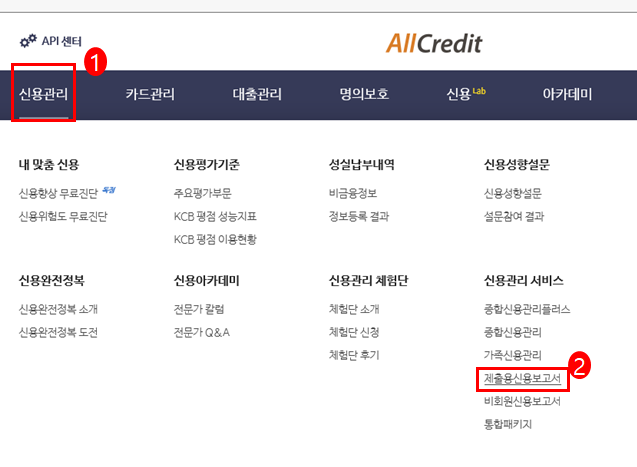 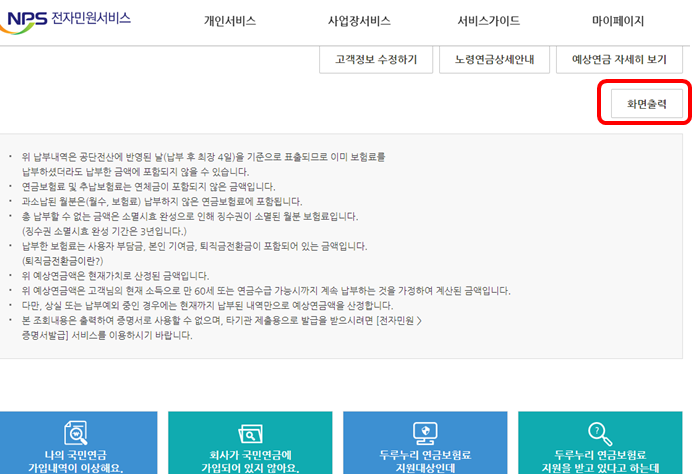 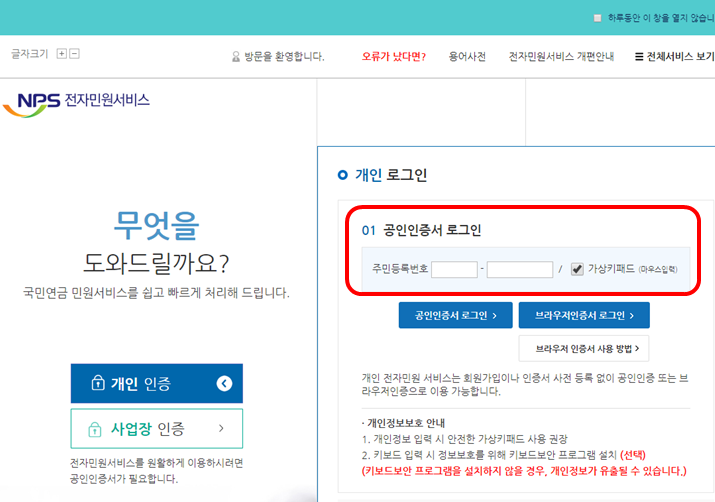 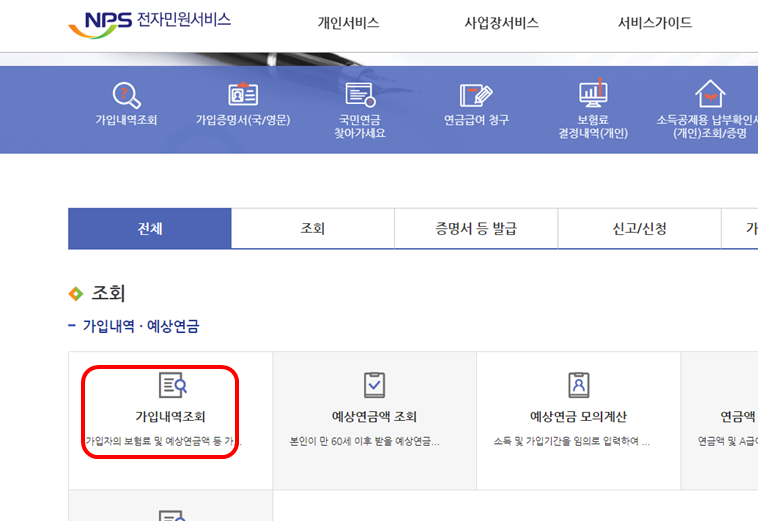 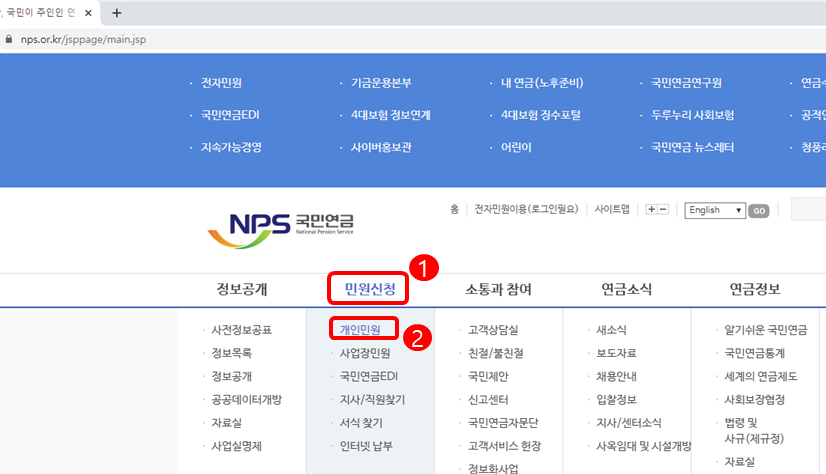 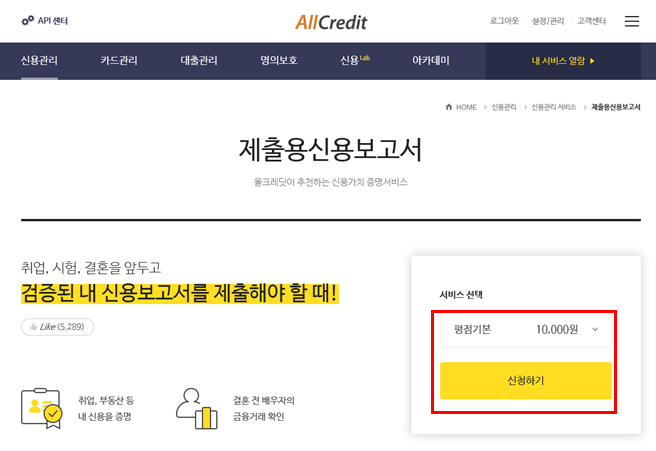 